Presseberichte Klimaschulenprojekt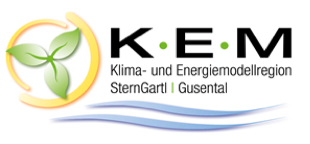  B460389KEM Sterngartl-Gusental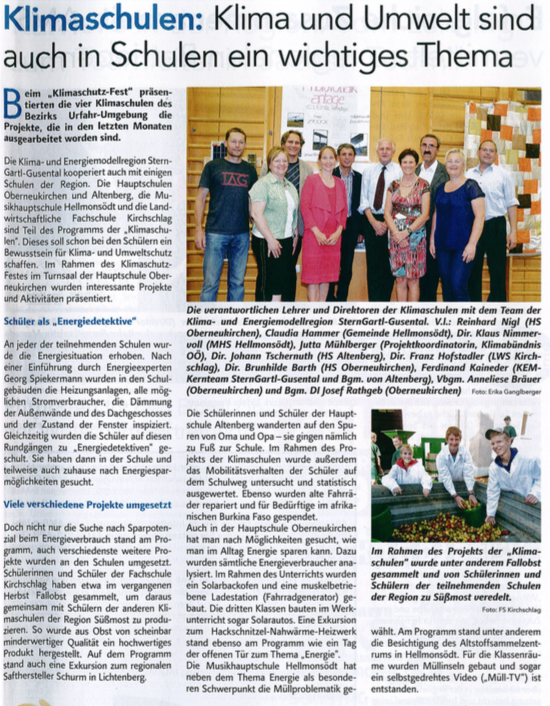 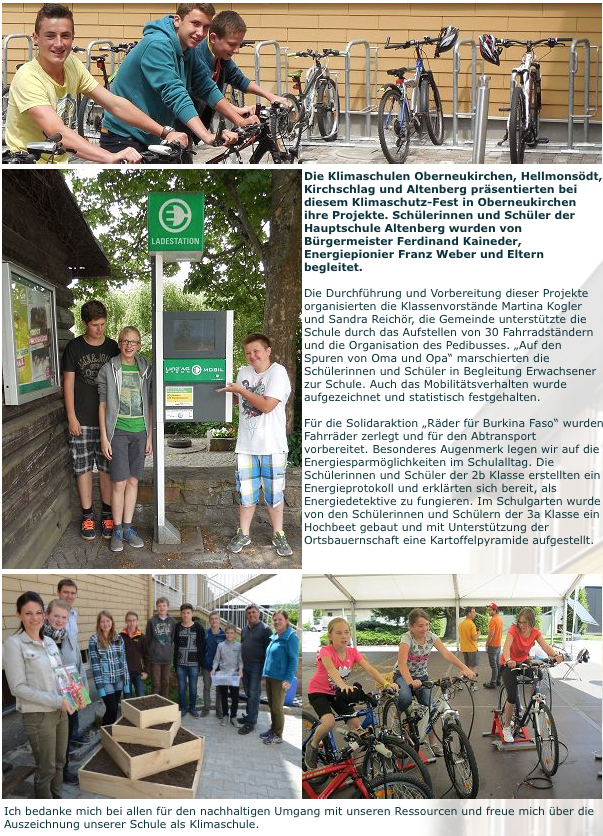 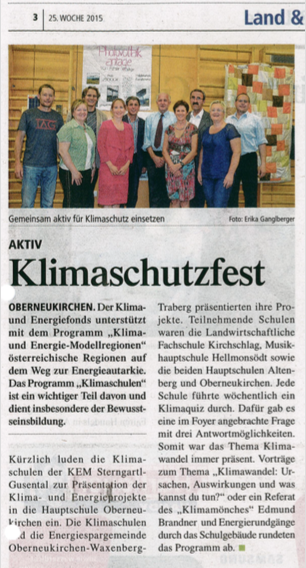 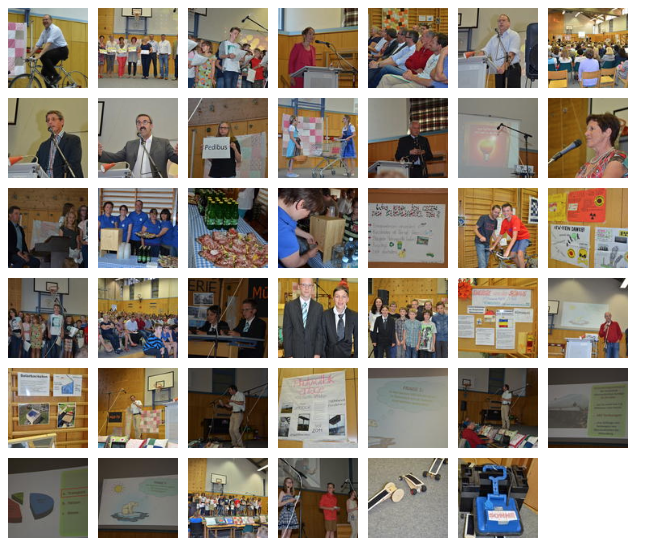 